WSY GMAT 9月3日起線上分析稿整理人：愛你們的WSY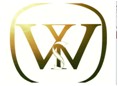 1.	投资公司 （暂定A卷）	32.	全球变暖（暂定B卷）	43.	被辐射的蔬菜（暂定B卷）	54.	谁更早到了美洲（暂定B卷）	65.	Sea otter（暂定B卷）	86.	医保和住院时间（暂定C卷）	107.	照片表情（暂定C卷）	138.	乌龟生病（暂定C卷）	15投資公司 （暫定A卷）【原始】有個investment firm send financial statements to customers. But customers cant understand the statement so they call the firm a lot. Firm improved customer service and etc but insist keep statement same. Why?有個選項說 因為firm statement 非常好什麼的還有個 說customer service can get more $$$ from calls. 選這個【分析】F： 投資公司給顧客報表，晦澀難懂P： 顧客不懂經常溝通C： 但是公司並不準備改晦澀難懂的報表思路：因晦澀難懂報表而產生的溝通帶來的直接幫助比簡單的要大很多方向： 考場上選溝通帶來直接效果的【答案】多次溝通後，客戶會追加投資全球變暖（暫定B卷）【原始】有一全球變暖導致temperate region 植物減產 但是雖然有變暖的趨勢 但是預計植物減產不會很多 我選的改種熱帶地區的植物【分析】F： 全球變暖=》溫帶植物減產P：溫帶植物不代表全部植物C： 趨勢：變暖=》植物減產不會很多Q: 加強思路： 植物總量是關鍵作者假設：溫帶植物減產，可增加其他帶植物（適宜生存）產量方向： 考場上選增加熱帶地區植物的選項【答案】改種熱帶地區的植物被輻射的蔬菜（暫定B卷）【原始】蔬菜因為輻射缺失某種成分，專家認為不會，大家不信，然後假設？ 答案我給的是 人們知道 輻射會 降低成分【分析】F：輻射=》蔬菜缺失某種成分 專家認為不會P：？C： 大家不信Q: 假設思路： 輻射與蔬菜成分的缺失掛鉤作者假設：人們知道輻射會降低成分方向： 考場上選人們已知輻射會降低成分的選項【答案】人們知道 輻射會 降低成分誰更早到了美洲（暫定B卷）【原始】某族人1000年前 去往某地 後來在某地發現了某族人1300時期的工具 也是問assumptions【考古】最早到達北美大陸的人 V1 189959066  專家說NXX這批人才是最早到達北美的，大約在AD1000年就到了，比哥倫布要早。NXX這批人的武器也在遠離大陸中心的海岸他們曾居住過的洞穴被發現，經檢測這些武器大約在AD1300年，因此NXX這批人應該是最早到達北美大陸和海岸的。問支持？ V分低，選的武器不是有當地土著運到內陸什麼的，不誤導大家，題幹不一定準確。 V2 Tyler_Durden 750 問assumption V3 akanedi 740 V39 有一批人最早到達北美（還是什麼地方），因為在BC多少多少年發現了他們的武器，比哥倫布要早。後來又在BC多少多少年（晚於前面那個年份）遠離海岸線的inland也發現了他們的武器。所以結論說他們應該是最早同時到達（或生存在）海岸線邊及遠離海岸線的內陸。問support還是assumption。 選：內陸的這些武器不是由native American從海岸帶回到內陸的。【分析】F： 專家： AD1000年北美發現了他們的武器=》Norse這批人最早到達北美 AD1000年就到了 比哥倫布早 （哥倫布1400AD）P：？C：在遠離海岸的內陸，他們居住過的洞穴發現Norse這批人的武器，經檢測這些武器在AD1300年，=》Norse這批人最早到達北美大陸和海岸Q: 假設思路： 排除其他人與武器的關聯作者假設：不是當地土著帶進去的方向： 考場上選不是由當地土著由海岸帶回到內陸的選項【答案】內陸的這些武器不是由native American從海岸帶回到內陸的。Seaotter（暫定B卷）【原始】又想到了一道 sea otter吃sea ur啥動物控制kelp【考古】sea otter吃一個生物A，這樣可以避免A太多而破壞B（B是A的食物），一次oil spill 減少了sea otter的數目，這件事確保了B遭到A的破壞的發生，問削弱 選項1，在這次oil spill中減少的sea otter會很快別附近的sea otter代替 2. A是otter的主要食物 3. 會減少otter的oil spill也會使A深受其害 （是不是數量深受其害忘了） V2 lizijie1993 700 V34 S會吃U，U會破壞B，一種污水殺了很多S, B就一定被破壞。問削弱 我選的 選污水也能殺死U。 考古 V1 otter feed on urchin，而urchin會破壞beach。所以otter可以遏制urchin來破壞beach。但是oil spill會殺害大量的otter，所以結論是oil spill會因此導致beach被破壞。問削弱 A。oil spill 也同時會殺害urchin的另一個捕食者 （仔細看是urchin的捕食者啊，樓主差點就選這個了） B。oil spill 也會殺害urchin （這個句子印象中有點繞，所以看仔細） 其它的一看就無關不列了。 V2 otter會吃seal,而seal多了 會常去beach導致beach遭到破壞，所以otter的存在保護了beach, 但是現在海面遭到了 oil pollution導致otter大量死亡。 問：Which of the following, if true, would serve to weaken  the conclusion?  選：pollution也會導致seal大量死亡。 V3 SEA OTTER能通過捕食另一種海洋生物，從而控制這種海洋生物的繁殖速度，避免這種海洋生物因為過量繁殖從而破壞一個堤壩。又說現在海洋石油洩漏會影響SEA OTTER的繁殖。因此建議不要對石油洩漏採取措施從而減少SEA OTTER的數量，來保證那種海洋生物的大量繁殖從而破壞堤壩。問WEAKEN？ 我選的答案是：石油洩露也會大量減少那種海洋生物的數量 V4 關於sea otter的題目。和邏輯寂靜裡沒有Whale的Sea otter提幹好像一樣。但是選項裡，我也沒有看到因為石油洩漏會大量減少那種生物的數量。Ａ選項是石油洩漏嚴重的話會使一些其他feed on 那種生物的東西數量減少。  V5 碰到sea otter的那題了，jj上面有兩種不同版本嘛，但是答案就是石油的洩漏也會對那 個什麼生物造成影響，那個生物就是有破壞性的那個【分析】F： sea otter吃urchin, urchin破壞海灘=》otter緩解urchin對海灘的破壞P：oil spill 只殺死otter不殺死別的生物C： oil spill殺死大量的otter：oil spill=》海灘被破壞Q: 削弱思路： 找出oil spill與其他事物的關聯作者假設：oil spill也殺死urchin方向： 考場上選oil spill 也殺死urchin的選項【答案】oil spill 也會殺害urchin醫保和住院時間（暫定C卷）【原始】醫保和住院時間（削弱）【考古】o  醫保和住院時間 V1 By cpy1993 V30 沒有上醫保的人相比上醫保的人在醫院住的時間短。結論：沒有保險的人沒有得到好的照顧，削弱：有醫保的人可能會住比正常需要的更久的時間（真壞啊。。）  V2 By theory v41 760 有醫保的病人明顯比沒有醫保的病人住院時間常，說明沒有醫保的人沒有得到有效的治療。問削弱。我選的有醫保的用了很多沒必要的治療。  V3 by sunniesun3 v44 770 考到了醫保和住院時間那道，機經47題。這個比較簡單，答案跟機經是一樣的， 也是GWD那個題的思路，就是“有醫保的人可能會在醫院呆超過他們need的時間”，確定。 考古 V1 還有一道題，有保險的病人和沒有醫保的病人相比，有醫保險的做的檢查多，住院的時間更長，這是不是說明沒有醫保的病人沒有特到足夠的醫治呢？不一定，有可能是有醫保的人做了很多不必要的檢查，也不需要住那麼久的院。  V2 by 二二二早 JJ 47題好像有原題 GWD1-Q22 City Official: At City Hospital, uninsured patients tend to have shorter stays and fewer procedures performed than do insured patients, even though insured patients, on average, have slightly less serious medical problems at the time of admission to the hospital than uninsured patients have. Critics of the hospital have concluded that the uninsured patients are not receiving proper medical care. However, this conclusion is almost certainly false. Careful investigation has recently shown two things: insured patients have much longer stays in the hospital than necessary, and they tend to have more procedures performed than are medically necessary. In the city official’s argument, the two boldface portions play which of the following roles? A. The first states the conclusion of the city official’s argument; the second provides support for that conclusion. B. The first is used to support the conclusion of the city official’s argument; the second states that conclusion. C. The first was used to support the conclusion drawn by hospital critics; the second states the position that the city official’s argument opposes. D. The first was used to support the conclusion drawn by hospital critics; the second provides support for the conclusion of the city official’s argument. E. The first states the position that the city official’s argument opposes; the second states the conclusion of the city official’s argument.【分析】F： 沒醫保的人住院時間比有醫保的人短P：沒醫保的人住院時間比應有的治療時間短，有醫保的人住院時間是應有治療時間C： 沒醫保的人沒得到應有的治療Q: 削弱思路： 沒醫保的人住院時間與應有治療時間短斷開關聯作者假設：沒醫保的人住院時間是應有治療時間，有醫保的人住院時間比應有治療時間長方向： 考場上選有醫保的人住院時間比需要治療時間長的選項【答案】有醫保的人可能會在醫院呆超過他們need的時間照片表情（暫定C卷）【原始】In an experiment, research showed volunteers photographs of people with smile, frowns, or neutral expressions. The next day, the volunteers were able to recall fewer details of photosfromneutralexpressions. The researchers concluded the people’s emotional reactions to an image improve their ability to recall the image. 假設【考古】V 1: 某個大學做實驗，給實驗物件看三類不同的人物照片，這些照片分三類：在笑的，表情neutral的，愁眉苦臉的。第二天對這些實驗對象在做調查，發現他們對於表情neutral的那些照片的印象不如其他的深。所以科學家推論，說實驗對象的emotion影響了他們對照片記憶的深刻程度。問assumption。我選的是他們看到不同表情的照片emotion不一樣。好像沒提到過不同的文化。我當時想的是，原文邏輯鏈存在一個GAP，即實驗物件對表情neutral的照片印象不深，不能直接推導出來實驗物件本身的emotion影響了他們對照片的記憶。應該有個前提是這些實驗物件看不同的照片時觸發了不同的emotionV2表情那個是 測試者看的時候產生了感情，和Eric的題目和解答一致V3一個測試讓responder看微笑/皺眉/中立的圖片，兩天后發現他們對微笑/皺眉的圖片記憶更深刻。於是conclude一個人自己的心情會影響他得記憶力。問假設。我選的是看到微笑圖片的人的心情是好的。V4一個實驗讓一堆人看拿著smiling，neutral, frowning的照片，第二天看過smilng和frowing照片的人記得人像的長相，neutral的不記得。於是科學家得出結論：大概意思就是物件的emotion會影響看到這個物件的情緒。(好像是這個意思)問assumption。我記得選的是有frowning的那個。說的好像是看到frowing照片的人看的時候有negative的情緒。V5不同文化表情那個， 選了對SMILE的照片產生了emotion【分析】F：看過生氣，笑和中性表情的照片；P：有情緒的照片都記住了，沒情緒的沒記住；C：人們對於照片的情緒改善他們對於照片的記憶力；思路： 人們的情緒改善他們的照片記憶力，另外一層意思是 人們的情緒會被照片調動；他們的情緒會因照片的情緒不同，不一樣。【答案】考場上選擇 人們的情緒會因照片的情緒不同而不同他們看到不同表情的照片emotion不一樣看到微笑／皺眉圖片的人的心情是好的；烏龜生病（暫定C卷）【原始】一種烏龜大範圍得病，研究人員很confuse原因，因為只在這種烏龜中傳染，問加強、這種病傳播途徑很少，只有這一種烏龜內部directly傳播，但是卻造成了大範圍死亡，研究人員覺得不應該這麼容易傳播【分析】重新組織下題幹，後面如果有小夥伴放機經完善，我在做調整這題。大概的邏輯是： 一種病在烏龜裡傳播管道很少，但卻大規模發病，研究認為不太可能原因啊。問加強。思路：就是去掉其他可能有的可能性【答案】沒有其他隱性或搭橋的傳播管道。